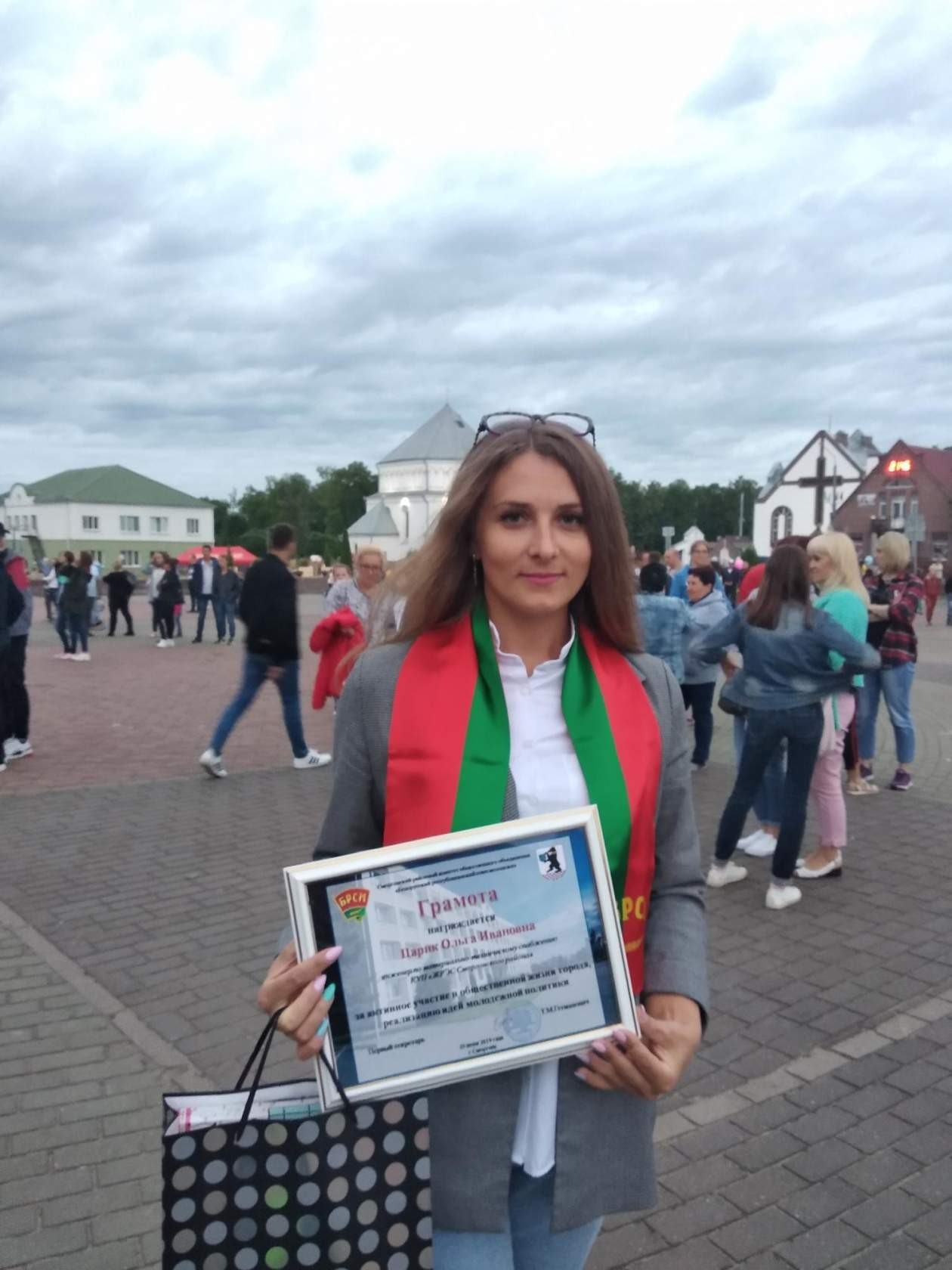 	29 июня 2019г. члены ПО ОО «БРСМ» КУП «ЖРЭС Сморгонского района»  приняли участие в  праздничных мероприятиях посвященных Дню молодежи. Секретарю первичной организации предприятия Царик Ольге вручена грамота за активное участие в общественной жизни города и реализацию молодежной политики. 